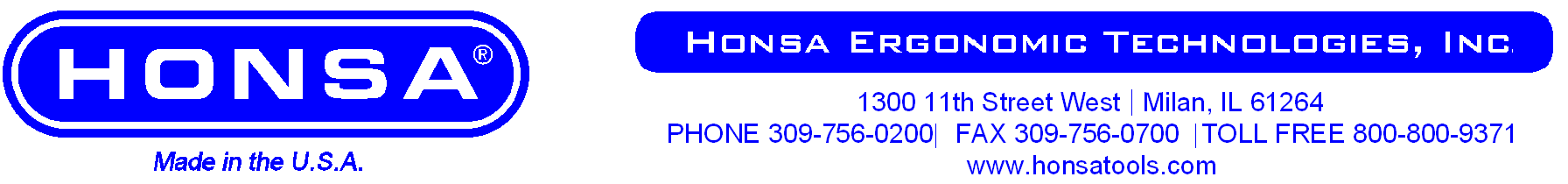 HONSA ERGO ARM DESIGN WORKSHEET1) CONTACT INFORMATION                                    2) BACKGROUND Company: 	__________________________Street Address:	__________________________City / ST / ZIP:	__________________________Contact Name:	__________________________Title/Position:	__________________________Phone:	__________________________E-mail:	__________________________3)	What is your application name?  ___________________________________________________________4)	What model of tool (or device) do you plan to suspend?  ________________________________________5)	What is the weight of this tool or device including all accessories? _________________________________  		What is the desired tool orientation?  (  ) Horizontal   (  ) Vertical   (  ) Other			If Other, please specify ______________________________________________________________  		Will any tool rotation or tilt be necessary at the end of arm?  (  ) Yes   (  ) No			If Yes, please specify _______________________________________________________________6)	Do you have drawings or CAD models available of:		The workspace?  (  ) Yes   (  ) No		The part to which the tool or device needs to access?  (  ) Yes   (  ) No		The tool or device being suspended?  (  ) Yes   (  ) No		Anything else you feel might be helpful for our engineering staff?  (  ) Yes   (  ) No  			If Yes, please describe ______________________________________________________________7)	What will your maximum reach requirement be from where the arm would be mounted? _______________8) What will your vertical travel requirement be?  _____________9) How do you plan to mount the Ergo Arm?  Table, Stand, Ceiling, Wall, Cart, etc.)  _____________(12) Will you need vertical motion, horizontal motion, or both?  (  ) Vertical   (  ) Horizontal   (  ) Both(13) Are photos or videos of the application and workspace available?  (  ) Yes   (  ) No(14) Quantity of arms configured as described above?  _________(15)  If using a percussive tool, will you also need a custom driver solution?  (  ) Yes   (  ) No(16)  Please describe any other information, special requirements or requirements for the application.________________________________________________________________________________________________________________________________________________________________________________________________________________________________________________________________________Please complete this form and email to: engineering@honsatools.com